Personal Protective Equipment Assessment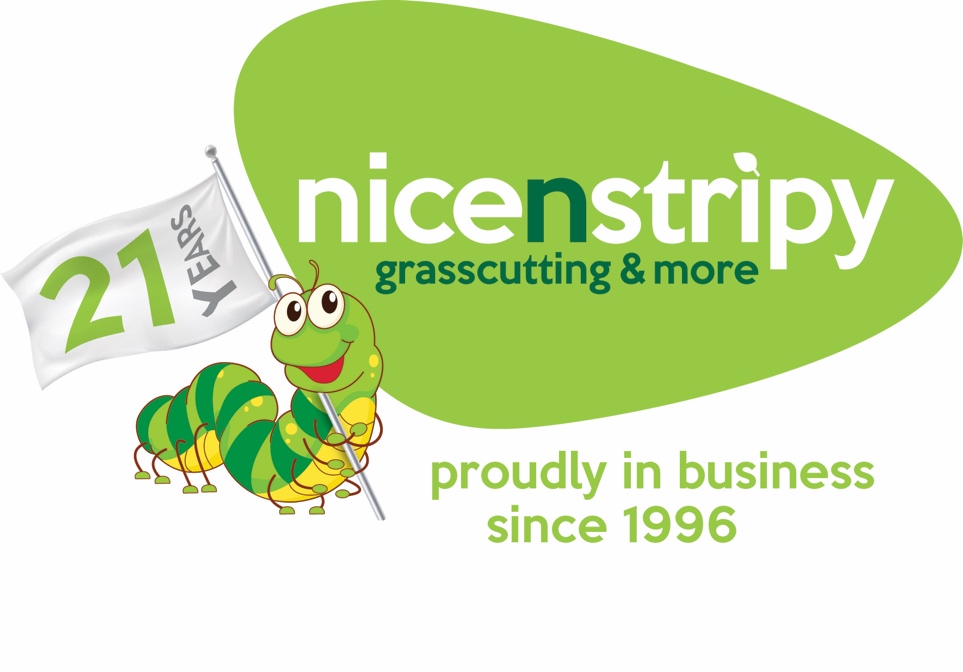 ContentsIntroduction	3Personal Protective Equipment Assessment	3Personal Protective Equipment Assessment	4Head Protection	5Eye Protection	           Yes/No	6Foot Protection	6Hand and Arm Protection	6Hearing Protection	           Yes/No	7Respiratory Protection	7Protective Clothing for the Body	7Manufacture	8Condition	8Storage	8Training	8Introduction Personal Protective Equipment Assessment This assessment template must be used for determining which personal protective equipment (PPE) should be provided to your staff and other operatives. As a nicenstripy franchisee, you are required to undertake an annual assessment for all work activities and as and when new activities are being considered.The Personal Protective Equipment Regulations 2002 and the Personal Protective Equipment at Work Regulations 1992 states that:Making the workplace safe includes providing instructions, procedures, training and supervision to encourage people to work safely and responsiblyYou should ask yourself the following questions:Who is exposed and to what? How long are they exposed for? How much are they exposed to? Never allow exemptions from wearing PPE for those jobs that ‘only take a few minutes' PPE must be properly looked after and stored when not in use, e.g. in a dry, clean cupboard.  If it is reusable it must be cleaned and kept in good conditionEmployees must make proper use of PPE and report its loss or destruction or any fault in it Choose products which are CE marked in accordance with the Personal Protective Equipment Regulations 2002 – suppliers can advise you.Choose equipment that suits the user – consider the size, fit and weight of the PPE.  If the users help choose it, they will be more likely to use itAlways make sure that you and your staff are wearing the correct Personal Protective Equipment (PPE) to help avoid a serious injury when working in the garden.This is particularly important when operating machinery such as mowers, strimmers, and hedge-trimmers.  The basic PPE must include steel-toe caped boots, goggles, ear-defenders, gloves, but this is governed by the individual tasks being undertaken.Even though the Construction (Head Protection) Regulations 1989 have been revoked, there is still a legal requirement for you to provide operatives with hard hats should your Risk Assessment determine they are required. For further reference, the following guidance produced by the HSE to be of use: A short guide to the Personal Protective Equipment at Work Regulations 1992 (INDG174). Available at: www.hse.gov.uk/pubns/indg174.pdf  Hard hats – What you need to know as a busy builder (CIS70). Available at: http://www.hse.gov.uk/pubns/cis70.pdf Personal protective equipment at Work, L25. Available at: http://www.hse.gov.uk/pubns/priced/l25.pdf Personal Protective Equipment AssessmentJob Title:    Brief Description of work activities undertakenIs the following protection required? 									Yes/No Head Protection 									 Protection of the head in the event of a fall   						|Protection of the head against falling objects or impact with fixed objects		|Protection against striking fixed obstacles, scalping or entanglement.			|Eye Protection							 				Yes/No Lateral protection.   								|Total protection from all angles.  							|Full-face protection, but not enclosing the eyes.  					|Foot ProtectionSlip resistance.   									|Oil resistant.  									|Shock resistant.   									|Heat resistance.   									|Anti-static.  									| Conductive.   									|Toecap reinforcement to prevent crushing.   						|Midsole reinforcement to prevent penetration.   					|Moulding or bonding of the sole and upper against separation.				| Waterproof.   									|Hand and Arm ProtectionPenetration and abrasion.   							|Thermal protection.   								|Chemical protection.   								|Vibration.      									|Hearing Protection												Yes/NoNoise levels exceeding 85 dB(A).								|Respiratory ProtectionDusts and particulates.									|Gases and vapours.									|Protective Clothing for the BodyLow risk chemicals.									|Strong solvents, oils and greases.								|Whole body protection against chemicals.							|Whole body protection against vapour.							|Splash resistance.										|Fibres and dusts.										|Keeping dry.										|Keeping warm.										|Protection against specific equipment hazards.						|High visibility.										|Fall from height.										|Buoyancy.										|ManufactureIs the PPE manufactured to the correct CE, CEN/BS standard?				|ConditionIs the PPE in good condition?								|StorageAre the storage facilities for PPE satisfactory?						|TrainingHas training on how to use PPE been provided?						|Has refresher training been provided where necessary?					|Has refresher training been provided where necessary?   				|A competent person should carry out the assessment.  Where an affirmative response is given then the action required should be stated in the table provided. After an action is completed, it should be signed off.  Actions Required													 Completed by & date Review by competent person/managerSigned ___________________  YOUR NAME AND POSITION DATE: TODAY’s DATE